Руководство пользователя системы Багтрекинг (система отслеживания обращений).В Руководстве используются следующие термины и сокращения:С помощью системы багтрекинга можно зарегистрировать возникшую ошибку или необходимую доработку и отследить их исправление/доработку. Работа в системе багтрекинга осуществляется в личном кабинете на сайте открытой части региональной информационной системы «Web-торги-КС». Для входа в систему Багтрекинг выберете авторизацию на портале подсистемы «Малые закупки Тверской области»/ региональной информационной системы «Web-торги-КС»: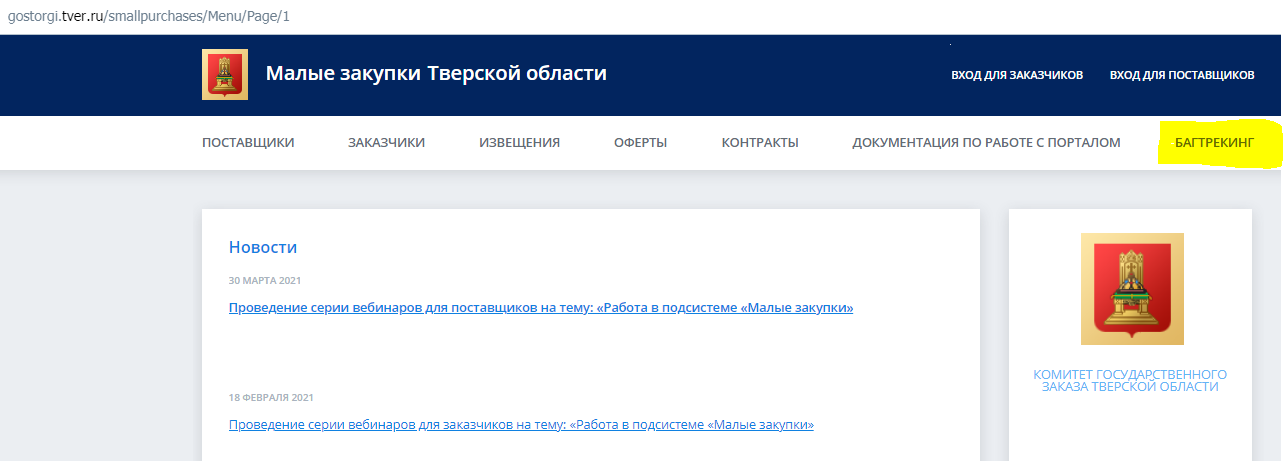 Рис. 1 Расположение ссылки для входа в систему багтрекинга на портале подсистемы «Малые закупки Тверской области»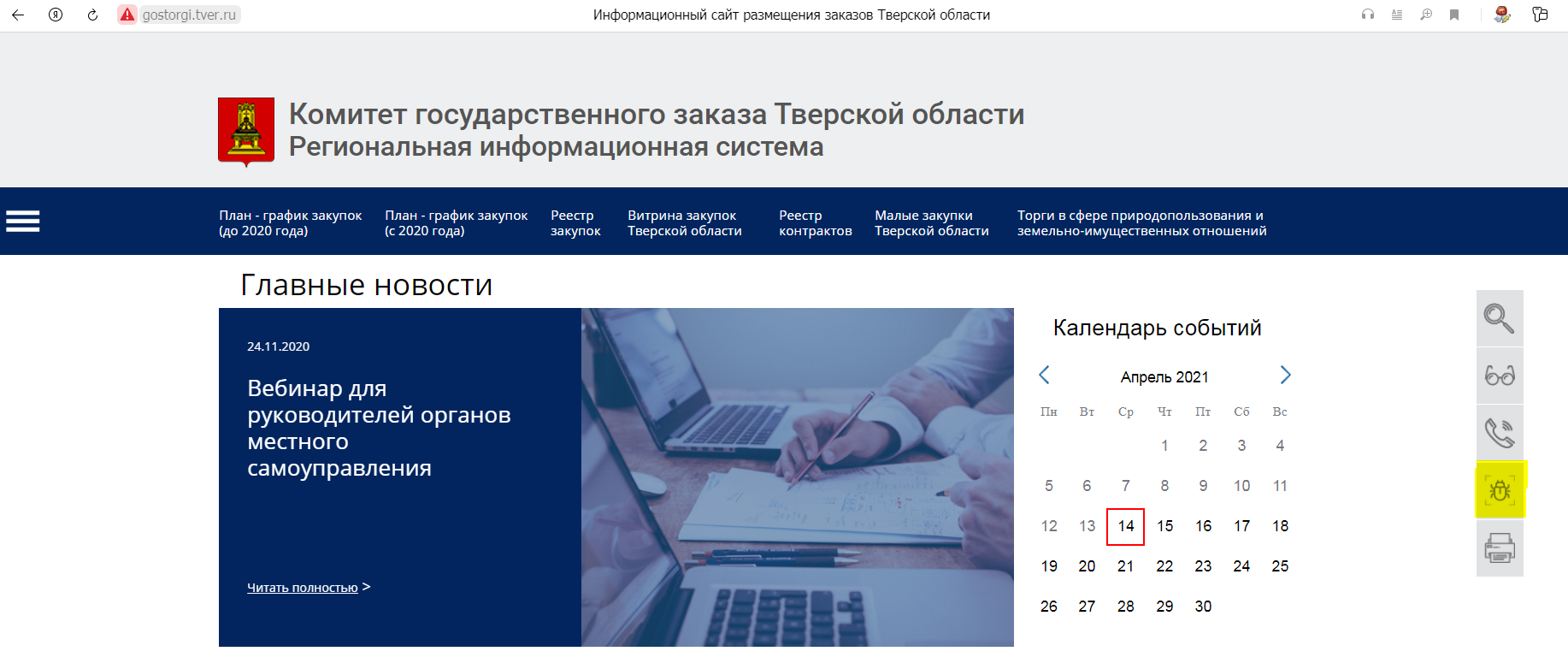 Рис. 2 Расположение ссылки для входа в систему багтрекинга на сайте региональной информационной системы «Web-торги-КС»Для заказчиков возможен вход в систему багтрекинга из навигатора региональной информационной системы «Web-торги-КС» меню «Сервис» выберете систему Багтрекинга: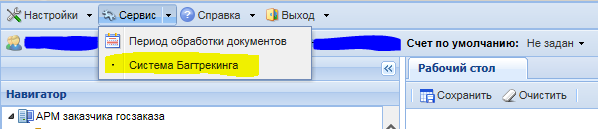 Рис. 3 Расположение ссылки для входа в систему багтрекинга во внутренней части региональной информационной системы «Web-торги-КС»После перехода по ссылке в систему багтрекинга откроется окно ввода учетных данных пользователя и пароля: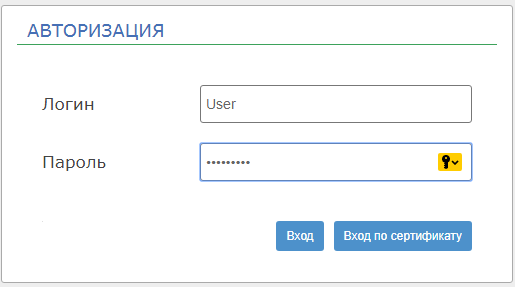 Рис. 4 Окно ввода учетных данных пользователя и пароляВ открывшемся окне необходимо ввести логин и пароль, используемые для входа в личный кабинет подсистемы «Малые закупки Тверской области» /РИС «WEB-Торги-КС», и нажать кнопку «Вход».После входа в систему багтрекинга откроется окно со списком всех обращений.Для формирования обращения следует нажать кнопку «Добавить обращение»: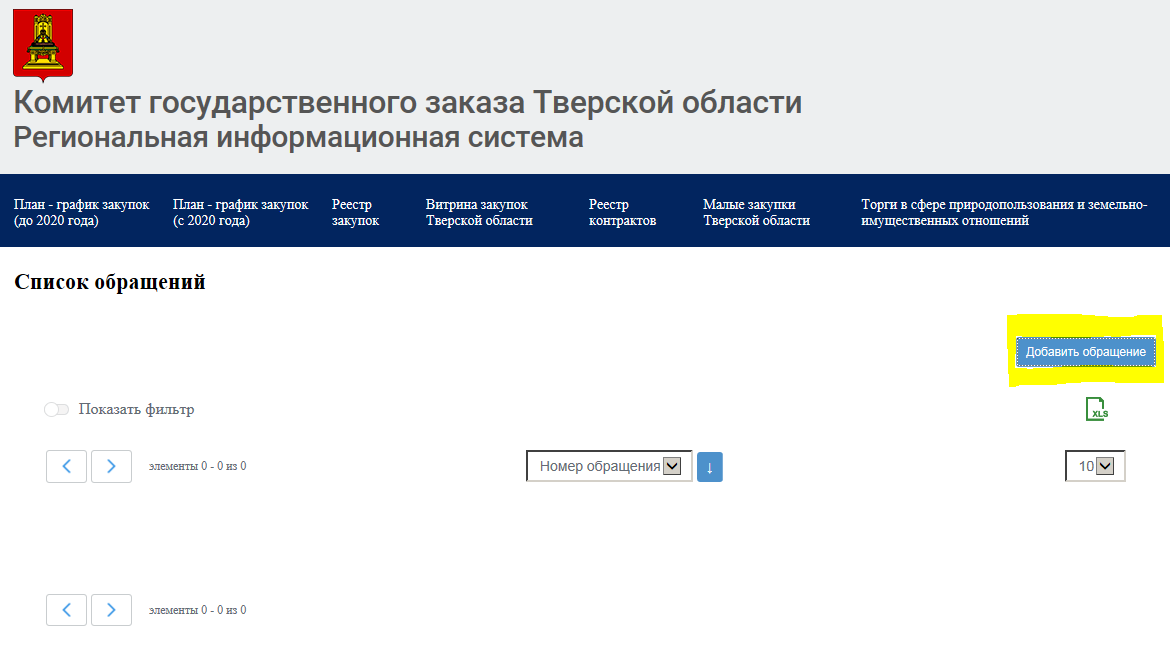 Рис. 5 Список обращений/формирование обращенияПосле нажатия на кнопку «Добавить обращение» сформируется окно «Добавить обращение», которое следует заполнить.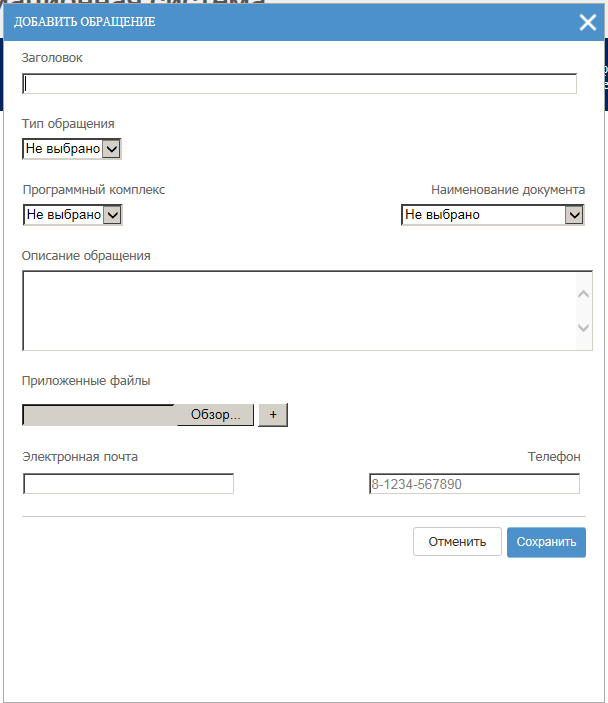 Рис. 6 Форма «добавить обрашение»В открывшейся форме обращения требуется выбрать:1. Тип обращения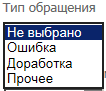 При направлении обращения об ошибке технического характера всегда выбирайте тип «Ошибка».Если обращение связано с предложением доработки системы, то выберете соответствующий тип обращения «Доработка».2. Наименование документа, по которому возник вопрос!!! Обязательно проверяйте наименование документа, так как данный список может изменяться.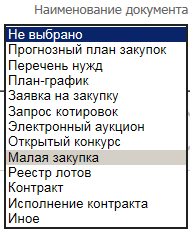 3. В заголовке кратко опишите проблему (например, ошибка при отправке документа). 4. В описании обращения требуется полное описание проблемы (например, при отправке плана-графика в ЕИС возникает ошибка);4.1 По вопросам и проблемам в работе РИС «WEB-Торги-КС» должны содержать следующую обязательную информацию- Закон, по которому работает Заказчик (44-ФЗ или 223-ФЗ; для малых закупок - указать, в качестве кого происходит работа - поставщик или заказчик);- Информация, позволяющая идентифицировать документ в системе (тип документа (план-график, заявка на закупку, извещение и т.д.), сумма, номер документа и т.д.);- Наименование заказчика/поставщика;- ИНН;- Ф.И.О. и контактную информацию (номера рабочего и мобильного телефонов);- Описать порядок выполненных действий, предшествующих возникновению ситуации, требующей уточняющей консультации;- Понятно сформулировать описание проблемы;5. Во вложениях должны быть только скриншоты ошибок и документы, необходимые для решения проблемы.6. Для прикрепления скриншота нажмите кнопку «Выберете файл» и укажите нужный файл (Необходимо прикладывать скриншоты всего окна, а не отдельной области, подтверждающие наличие ошибки или появившееся информационное сообщение).Проверьте актуальность адреса электронной почты и контактного телефона!!!После заполнения всех полей нажмите кнопку .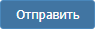 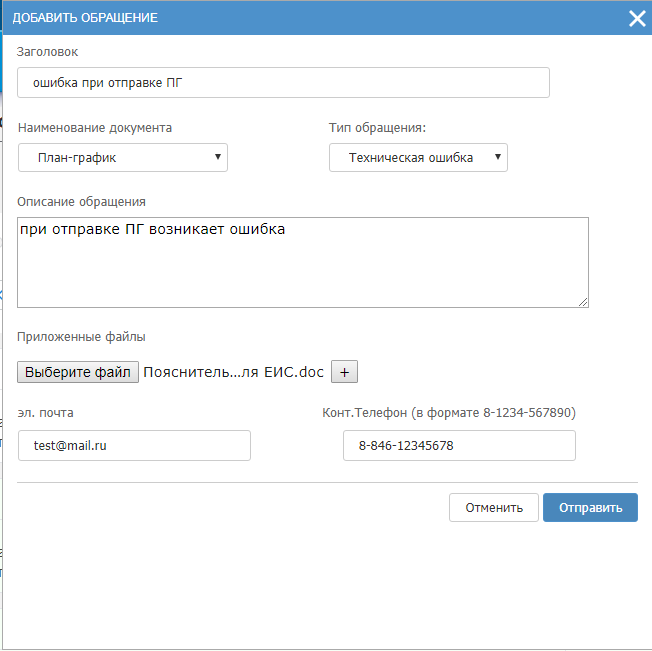 Рис. 6 Заполненная форма «добавить обращение»Для просмотра обращения следует кликнуть левой клавишей мыши на его номер.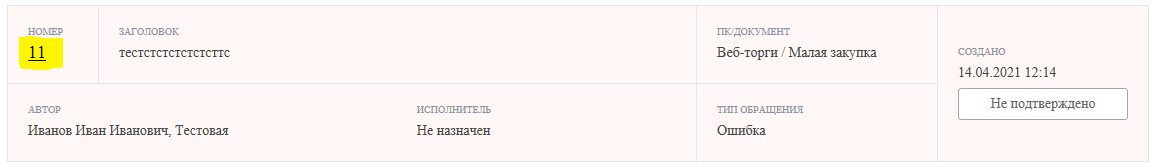 Рис. 7 Отображение обращения в списке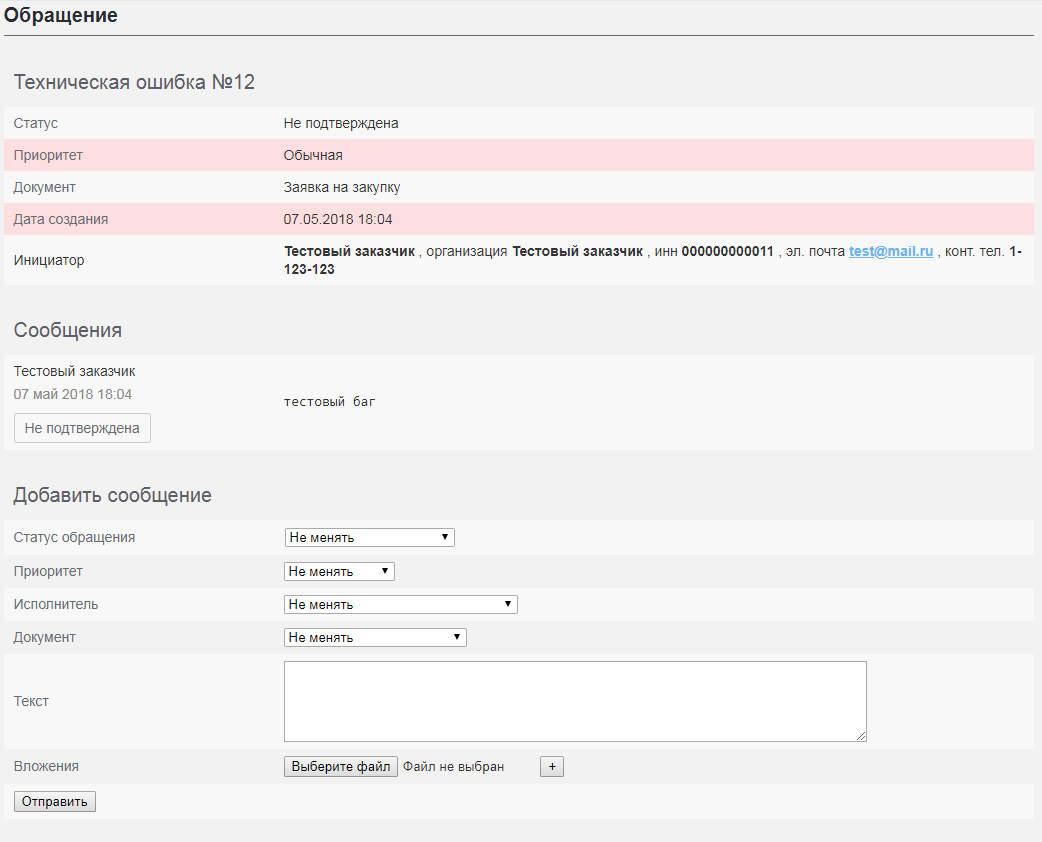 Рис. 8 Заполненная форма обращенияЕсли до обработки обращения возникли дополнительные пояснения, то можно добавить комментарий в текстовом поле или добавить файлы.Далее ожидайте ответ на обращение. После ответа статус и приоритетность обращения изменится.Возможные варианты статусов обращения: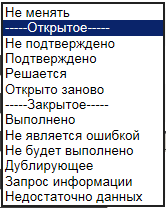 Возможны варианты приоритетности обращений: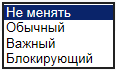 Ранжирование приоритетности рассмотрения обращений службой технической поддержки: 1- Блокирующий, 2- Важный, 3- Обычный.Перед обращением в Службу технической поддержки необходимо освоить руководство пользователя по работе в ПК «WEB-Торги-КС», изучить материалы, расположенные на сайте ПК «WEB-Торги-КС» Тверской области - gostorgi.tver.ru (при внесении изменений в работу комплекса руководство пользователя актуализируется).Руководства пользователя Тверской области находятся по следующим адресам: - работа в региональной информационной системе «Web-торги-КС» - http://gostorgi.tver.ru/webtorgicms/Menu/Page/58-работа в подсистеме «Малые закупки» - http://gostorgi.tver.ru/smallpurchases/Menu/Page/24Обращения в Службу техподдержки обрабатываются в порядке их поступления. Время решения обращения может зависеть от критичности обращения, сложности решаемой проблемы и необходимости передачи вопроса разработчику ПК «WEB-Торги-КС». Вне очереди могут обрабатываться обращения с высоким уровнем критичности, требующие экстренного вмешательства или консультации специалистов технической поддержки. ГРБС могут собирать со своих подведомственных учреждений обращения по ошибкам программы и направлять по электронной почте в Службу техподдержки сводную информацию.В зависимости от сложности выполнения работ срок рассмотрения обращений составляет:Срочные – до 2 рабочих дней;Средней срочности – до 5 рабочих дней;Долгосрочные (требующие дополнительной технической проработки) – устанавливается по договоренности между специалистом службы технической поддержки РИС и Заказчиком/Поставщиком.ЗаказчикОрганы власти, государственные учреждения Тверской области осуществляющие планирование и осуществление закупок через программный комплекс «WEB-Торги-КС»ГРБСГлавные распорядители бюджетных средств Тверской области, имеющие подведомственную сеть учрежденийСлужбатехподдержкиТехнический отдел ГКУ «Центр торгов»ПКПрограммный комплекс «WEB-Торги-КС»ПользователиСпециалисты Поставщиков, Специалисты органов власти, государственных учреждений Тверской области осуществляющих работу в программном комплексе «WEB-Торги-КС» Система багтрекинга (bug tracking)система регистрации ошибок и пожеланий по доработке программных продуктов региональной информационной системы «Web-торги-КС»